A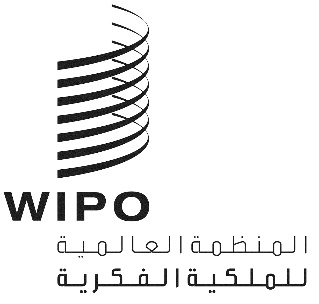 A/61/8الأصل: بالإنكليزيةالتاريخ: 4 سبتمبر 2020جمعيات الدول الأعضاء في الويبوسلسلة الاجتماعات الحادية والستونجنيف، من 21 إلى 25 سبتمبر 2020عقد الدورات الاستثنائية لعام 2021وثيقة من إعداد الأمانةعقب المشاورات التي أجراها رئيس الجمعية العامة للمنظمة العالمية للملكية الفكرية (الويبو) مع الوفود، تم تقليص مشروع جدول الأعمال الموحّد للجمعيات ومدة الاجتماعات.وبناءً على تلك المشاورات، تقترح هذه الوثيقة عقد دورات استثنائية لجمعيات الويبو خلال النصف الأول من عام 2021 لتغطية بنود جدول الأعمال المتبقية التي لا ترد في جدول أعمال الدورة الحالية.إن جمعيات الويبو، كل فيما يعنيه، مدعوة إلى أن تطلب من المدير العام للويبو عقد دورات استثنائية لجمعيات الويبو خلال النصف الأول من عام 2021، بناءً على جدول أعمال يتضمن البنود الواردة في مرفق هذه الوثيقة.[يلي ذلك المرفق]البنود المزمع إدراجها في مشروع جدول الأعمال الموحّد للدورات الاستثنائية لجمعيات الدول الأعضاء في الويبو لعام 2021محاضر اجتماعات الويبوتقرير عن اللجنة الدائمة المعنية بحق المؤلف والحقوق المجاورةتقرير عن اللجنة الدائمة المعنية بقانون البراءاتتقرير عن اللجنة الدائمة المعنية بقانون العلامات التجارية والتصاميم الصناعية والمؤشرات الجغرافيةمسائل تتعلق بالدعوة إلى عقد مؤتمر دبلوماسي لاعتماد معاهدة بشأن قانون التصاميمتقرير عن اللجنة المعنية بالتنمية والملكية الفكرية واستعراض تنفيذ توصيات أجندة التنميةتقرير عن اللجنة الحكومية الدولية المعنية بالملكية الفكرية والموارد الوراثية والمعارف التقليدية والفولكلورتقرير عن اللجنة المعنية بمعايير الويبونظام معاهدة التعاون بشأن البراءاتنظام لاهاينظام لشبونة[نهاية المرفق والوثيقة]